Про результатимоніторингу участі випускників школив зовнішньому незалежному оцінюванні – 2017Бєлаш О.П., заступник директора школи з НВРНормативно-правова база проведення ЗНО  в Україні	На виконання  Указу Президента України від 4 липня 2005 р. №1013 (1013/2005) "Про невідкладні заходи щодо забезпечення функціонування та розвитку освіти в Україні" та з метою підвищення якості загальної середньої освіти, забезпечення рівного доступу до вищої освіти і створення  передумов для входження України в європейський освітній простір, постанови Кабінету Міністрів України від 31 грудня 2005 р. N 1312 «Про невідкладні заходи щодо запровадження зовнішнього незалежного оцінювання та моніторингу якості освіти» установлено, що зовнішнє незалежне оцінювання навчальних досягнень випускників навчальних закладів системи загальної середньої освіти, які виявили бажання вступити до вищих навчальних закладів, є вступними випробуваннями до цих закладів.ЗНО – 2017Значення зовнішнього незалежного оцінювання в житті держави, кожної родини України важко переоцінити.Започатковане як запобіжник корупційним зловживанням у вищих навчальних закладах, ЗНО залишається єдиною лінійкою, якою можна поміряти і порівняти навчальні компетенції випускників у розрізі всієї країни. ЗНО є достовірне джерело інформації про якість освіти, це ознака цивілізованості в освіті. ЗНО не тільки виводить Україну в коло цивілізованих держав, його результати впливають на внутрішню й зовнішню політику нашої країни. А головне – результати ЗНО впливають на долю кожної дитини-випускника. І щоб ця дитина отримала життєвий шанс, про який іноді й не мріяла, надзвичайно важлива і важка місія покладається на вчителя. Високий результат потребує значних енергії та сил, самовідданості вчителя, який не лише закладає знання, а й навчить учня постійно їх здобувати й поглиблювати, застосовувати в житті.У суспільстві вже склалася стійка думка про те, що зовнішнє незалежне оцінювання є індикатором якості освіти, і заперечувати це твердження немає підстав, бо саме результати ЗНО є визначальними для вступу до вищих навчальних закладів, а отже засадничими для формування рівня освіти держави. Зважаючи на критику рейтингів різного рівня, державні й офіційні установи таких рейтингів ЗНО не проводили, але доступність достовірної бази даних про результати ЗНО на сайті УЦОЯО дала змогу це робити громадськості й активно поширювати в медіа просторі. І хоч ці дані не є офіційними, усіляко критикуються органами управління освітою, але повністю ігнорувати їх не можна, бо саме такий аналіз дістав широкий резонанс в громаді. Тому результати ЗНО-2017 – багатий матеріал для глибоких роздумів, аналізу, пошуків причин невдач, а також прийняття важливих і конструктивних управлінських рішень. Хоч наш міністр освіти і науки Лілія Гриневич категорично виступає проти рейтингування шкіл за результатами ЗНО, оскільки воно «не відображає прогрес школяра в навчальному закладі», а «механізм врахування так званої доданої освітньої вартості» ще не розроблений, уникнути цього на всіх рівнях: державному, локальному, суспільному – не змогли. І для всебічного висвітлення питання ми використаємо всю ту повну інформацію, яка дає аналіз у порівнянні.З кожного предмета ЗНО сформовано список «ТОП-200» із закладів, випускники яких продемонстрували найкращі результати. У 2017 році для проходження державної підсумкової атестації у формі зовнішнього незалежного оцінювання випускники загальноосвітніх навчальних закладів здавали українську мову і літературу та мали змогу вибрати історію України або математику. Серед учасників зовнішнього незалежного оцінювання 72% – надали перевагу історії України і лише 28% – математиці (у нашій школі історію України складали  - 43 особи  - 77%, математику складали 14 осіб – 25%). Якщо порівняти кількість учасників ДПА і ЗНО, то всі учні зарахували результати ЗНО як ДПА з математики, з англійської мови, майже всі з історії  і менше з біології та найменше з географії.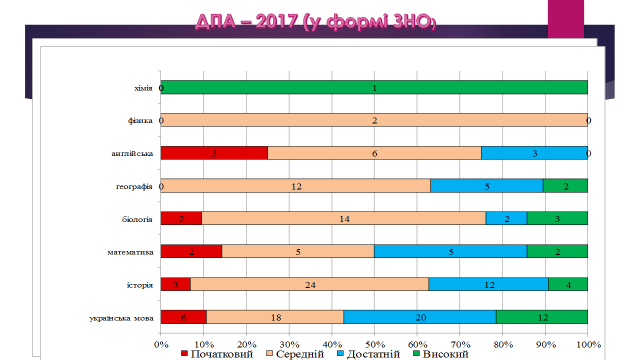         Аналіз результатів ДПА показує, що найвищий якісний показник продемонстрували  випускники з української мови (56%), з математики (50%), хімії (100%). Найнижчі результати ДПА з фізики (0%), з біології (24%), з англійської мови (25%). Початковий рівень найвищий показник з англійської мови – 25%. Як показує слайд найдовша зелена із синьою полоски показують найкращий результат.         Перейдемо до попредметного аналізу  результатів ДПА та ЗНО. Як показує порівняльний аналіз з результатами по місту наші показники якості нижчі по кожному з позитивних рівнів, причому суттєво. Як результат – якісний показник нижчий на 21%, ніж по місту. Це середні результати по місту, а є набагато вищі, навіть і 100%.          В розрізі шкіл міста добре прослідковується рівень якості наданих послуг різними навчальними закладами. Початковий рівень є тільки в декількох школах, в тому числі і в нас, тай і жовта полоска у нас одна з найдовших, а це говорить про найгірші результати з української мови серед шкіл міста. Після нас одиниці, такі як вечірня школа та Звитяга.(Слайд)Порівняльний аналіз результатів ДПА по роках показує, що порівнюючи з минулим роком результати значно знизились: початковий рівень зріс, якісний показник зменшився.        Результати ЗНО по кожному предмету суттєво відрізняються від результатів ДПА. Якщо по ДПА дуже низький рівень нашої школи, то по результатах ЗНО найгірший: 13% становлять результати 180-200 балів (для порівняння найвищий показник 72% (гімназія №2, ліцей), найнижчий 7% - ВШ) , після нас тільки №21, №4, ВШ та Звитяга. Не подолали поріг 11%, після нас також ті ж школи, Звитяга навіть вище нас. Тобто ми майже завершуємо по кожному основному  показнику  порівняльну таблицю.Середній бал, який набрали випускники з української мови і літератури, по місту становить 155,5 (червона лінія). Найвищий у ліцеї – 183,6, найнижчий у БНВО «Звитяга» - 118,7. Наш середній бал 136,7, що привело нас і по середньому балу на майже останню сходинку. Після нас ті ж школи.З української мови у «ТОП-200» увійшли три заклади Білої Церкви: БНВО «Ліцей-МАН» - 33 місце, Гімназія №2 - 44, Перша гімназія – 98. Зверніть увагу на їх середні бали і порівняйте з нашим показником: 183,6 – це тільки 33 місце.Якщо порівняти середній бал з української мови за роками, то він знизився на 10%, у 2016 році він складав 147, а у 2017 – 137.(Слайд) ДПА з математики в 2017 році складали 25% випускників школи. Порівняльний аналіз результатів з математики показує, що  наші показники на жаль, також нижчі за середні показники по місту: початковий рівень вищий, а показник якості нижчий за показник по місту на 11%.(Слайд) В розрізі шкіл міста наші результати зовсім плачевні, практично як і з української мови. Після нас тільки декілька шкіл, і ті ж.(Слайд) При порівняльному аналізі по роках бачимо, що результати покращились (аж на 20% збільшився якісний показник). Та на жаль нас це не спасло на рівні міста.У рейтинг шкіл з математики «ТОП-200» з Білої Церкви увійшов Ліцей на 71 місці, з Київської області ще 6 закладів.Середній бал ЗНО з математики (обсяг завдань відрізнявся від ДПА) по місту становить 141 бал. Найвищий у Ліцеї – 179,4.  Наш середній бал становить 127,3. Це нижче середнього. Після нас  «Звитяга», вечірньої №1, школи №20, 15, 21. Знову ми майже заключаємо.Порівняльна характеристика середнього балу з математики за роками показує суттєве зниження на 7,3 (у 2016 році він становив 135, а у 2017 – 127,7), хоч по місту середній бал не змінився.        (Слайд) Історія України. Порівняльний аналіз результатів з історії показує, що  наші показники на жаль, також нижчі за середні показники по місту: початковий рівень вищий на 5%, а показник якості нижчий за показник по місту на 18%.(Слайд) В розрізі шкіл міста наші результати аналогічно найнижчі, як і з двох попередніх предметів. Після нас тільки декілька шкіл. Зведені результати виглядають таким чином: 70% високого рівня в Ліцеї – найвищий показник, 13% - ВШ.        (Слайд) При порівняльному аналізі по роках бачимо, що результати не змінились, вони є стабільно низькими.  Якісний показник становить 37%, таким як і минулого року,  що є дуже низьким результатом на рівні міста.У список «ТОП-200» з історії України з нашого міста увійшов лише Ліцей, який посів 18-е місце.Середній бал ЗНО з історії України, який набрали випускники Білої Церкви – 140,3. Найвищий у Ліцею – 178,3. Наш складає 124,6.  Нижче нас тільки ті ж самі три школи.Порівняльний аналіз ЗНО по роках  показує вже стандартне для нас зниження з 130 до 124,6 балів на 5,4. Різниця між містом і нами складає 15,4%.(Слайд) Англійська мова. Результати з англійської мови є найнижчими з усіх предметів. Порівняльний аналіз  з результатами по місту: початковий рівень вищий на 18%, а показник якості нижчий за показник по місту аж на 42 %. Це найбільша розбіжність.(Слайд) В розрізі шкіл міста наші результати найнижчі. Після нас тільки 1 школа. Найвищий результат 91% - ліцей, найнижчий – 25% - це ми. Є ще 0% - це 20 школа.Середній бал ЗНО з англійської мови у випускників закладів загальної середньої освіти міста становить усього 136 балів. Найвищий у випускників Ліцею – 162,1 бали,  найнижчий 104 у Звитяги, середній бал нашої школи 113 - це нижче, ніж показники вечірньої школи, після нас тільки школа №13 і Звитяга. Ми знову очолюємо тільки знизу порівняльну таблицю.Порівняльний аналіз середнього балу по роках показує, що показник зменшився з  120 до 113 балів на 7.(Слайд)Наступний предмет - біологія. Аналіз результатів з біології вражаючий в негативну сторону: початковий рівень 10%, а показник якості 24%, що на 26% нижчий за показник по місту. А по місту цей показник покращився.(Слайд) В розрізі шкіл міста наші результати – знову останнє місце, навіть після вечірньої школи, бо в них немає початкового рівня .Найвищий показник в Ліцеї – 100% високого рівня. Ви тільки вдумайтесь - які результати я називаю.Середній бал ЗНО з біології по місту 142, 8 бала. Найвищий в Ліцеї – 184,4 бала. Наш 119,4.  Нижче нас 21, БНВО «Звитяга», вечірня.Порівняльна характеристика за роками показує , що середній бал з біології зменшився з 130 до 119,4 на 10,6.(Слайд) Географія –успішний предмет за результатами ЗНО-2017 для міста, так і для нас. Один із небагатьох предметів, з якого немає початкового рівня, хоча в місті початковий рівень тільки в одній школі. Показник якості становить 37%, що на 22% нижче показника по місту.(Слайд) В розрізі шкіл міста після нас тільки 3 школи, бо показник якості все одно низький. Найвищий результат -  Ліцей – 83% високого рівня, найнижчий 19% - 11 школа. Середній бал за результатами ЗНО з географії – 149,8, найвищий 181. Найнижчий 126.  Середній бал нашої школи 136 балів. Що дозволило нам зайняти 5 сходинку знизу. Порівняльний аналіз по роках показує, що середній бал збільшився з 130 до 136 на 6%.   Це єдиний предмет де є зростання порівняно з роками.Слайд) Фізика аналізу не підлягає, тому що приймало участь у тестуванні тільки 2 учні, які отримали результати середнього рівня.(Слайд) В розрізі шкіл міста ми знаходимось в кінці таблиці.По місту найнижчі результати ДПА з фізики. Така ситуація в закладах загальної середньої освіти міста, області й України. Українським центром оцінювання якості освіти визнано факт, що в 2017 році тести з цього предмета мали завищену складність.Рівень досягнень у розрізі закладів виглядає таким чином - найвищий результат 171,6 бала, найнижчий – 94,6. Середній бал ЗНО по місту –– 134,9 бала. А наш 111,5. Після нас тільки 15 школа і Звитяга.Порівняльний аналіз за роками показує, середній бал зменшився з 130 до 111.5 балів на 18,5.(слайд) ЗНО – 2017 стало успішним для випускників Білої Церкви при складанні хімії. Стало воно успішним і для наших показників. З хімії пройшла тестування 1 дитина, що отримала високий результат. І в результаті у нас якість становить 100%, що вивело нас на 2 сходинку в розрізі шкіл міста. В порівнянні з містом наш результат вищий на 42%.(Слайд) ЗНО – 2017.Середній бал з хімії в Білій Церкві становить 144,3 бала. Найвищий – 181 бал в школі №15, найнижчий 104 -  у школі №7, а наш складає 169 балів, що вивело нас на 3 сходинку зверху.  Це єдиний предмет, де наші результати вище середнього.Показники середнього балу  в розрізі предметів у діапазоні місто і наша школа яскраво відображені в графіку «Ріка». Динаміка зміни приблизно однакова, виключення складає тільки хімія. Найкращий результат з української, як і по місту, найнижчий по фізиці. Аналогічно. Виключення складає тільки хімія, яка порушила динаміку зміни у  місті.Зміна середнього балу за роками по місту і школі показує приблизно один характер зміни. Зверніть увагу на аналогію графіків. Порівняння результатів середнього балу випускників Білої Церкви з предметів за шкалою 100-200 з результатами Київської області й України демонструє трохи іншу картину. А більшість експертів стверджують, що оцінка за середнім балом є найбільш об’єктивною, тому що враховує всі результати, а не тільки високі й низькі, не випадає середина показників, яка є найбільш чисельною. Якщо порівняти середній бал ЗНО з предметів у 2017 році з 2016 роком, то побачимо, що є незначне його пониження з усіх предметів, крім хімії, що й привело до невтішних результатів.За даними Освіта.UА у рейтингу шкіл Київської області за результатами ЗНО-2017 із 457 закладів загальної середньої освіти області, які мали випускників, наша школа входить в групу шкіл , які займають найнижчі позиції - 227, після нас 3 школи - №21 (251), вечірня №1 (353), БНВО «Звитяга» (385 місце).Серед шкіл міста  наша школа займає 21 позицію з 24 навчальних закладів.Цікавий є громадський загальноукраїнський рейтинг (автор С.Городецький). Із дев’яти тисяч вісімнадцяти закладів наша школа займає 4089 позицію.Якщо порівняти результати за роками, то бачимо, що середній бал зріс на 6 балів, але місце  в Україні та місті ми зайняли нижче.А якщо порівнювати  починаючи з 2008 року, то ми швидкими темпами наближаємось до 2013 року. Звичайно жоден із наведених рейтингів не може дати оцінку закладу адже ота «додана освітня вартість» таки існує. Оцінку кожному закладу тепер буде надано під час інституційного аудиту, як це передбачено Законом України «Про освіту», який набрав чинності 28 вересня 2017 року. А сьогодні ми говоримо про якість освіти, яку продемонстрували випускники закладів Білої Церкви у 2017 році. Зовнішнє незалежне оцінювання є системою зовнішнього забезпечення якості освіти. Уже згаданим законом передбачається функціонування внутрішньої системи забезпечення якості освіти, яку забезпечує керівник закладу освіти в межах наданих йому Законом повноважень.Вище наведений аналіз результатів ЗНО-2017, завдання реформування загальної середньої освіти «Нова українська школа» на період до 2029 року, розпорядження КМУ від 14.12.2016 №988-р, вимагають від кожного з нас  вже зараз організувати розбудову такої системи, виробити стратегію та процедури забезпечення якості освіти.ЗНО-2018 уже на горизонті. Усі планові заходи й дати – відомі. Серед нововведень – тести з іноземних мов за рівнем В1 і В2, ЗНО з української мови для учнів ВНЗ та ПТНЗ, які в 2018 році здобудуть повну загальну середню освіту.Тож прикладімо всіх зусиль, щоб результати ЗНО-2018 показали вищу якість освіти у закладах загальної середньої освіти Білої Церкви.Перспективи на 2018 рікКожен учасник зовнішнього оцінювання має право скласти тести щонайбільше з чотирьох навчальних предметів з переліку:ГРАФІК ПРОВЕДЕННЯ ЗНО – 2018математика - 22 травняукраїнська мова і література - 24 травняіспанська мова - 29 травнянімецька мова - 29 травняфранцузька мова - 29 травняанглійська мова - 01 червнябіологія - 04 червняісторія України - 06 червнягеографія - 08 червняфізика - 11 червняхімія - 13 червняВідповідно до проекту Умов прийому на навчання до вищих навчальних закладів України, 2018 року для вступу до вищих навчальних закладів зараховуватимуть результати зовнішнього незалежного оцінювання 2016, 2017 та 2018 років. З англійської, іспанської, німецької та французької мов прийматимуть результати лише 2018 року. Це пов’язано з тим, що змінено формат сертифікаційної роботи з іноземної мови, а отже результати 2018 та попередніх років стають непорівнюваними.Нагадуємо, що 2018 року для проведення зовнішнього незалежного оцінювання з англійської, іспанської, німецької та французької мов буде використано тести двох рівнів складності: рівня В1 і рівня В2. Новацією цих тестів буде також частина «Розуміння мови на слух», яка передбачатиме прослуховування звукових фрагментів і виконання завдань до них.Установлення «порогового бала»Для визначення результатів зовнішнього незалежного оцінювання 2018 року з кожного предмета буде встановлено «пороговий бал», тобто та кількість тестових балів, яку може набрати мінімально підготовлений абітурієнт. Учасники тестування, які не подолають «поріг», не зможуть використати результат зовнішнього оцінювання з цього предмета для вступу до вищих навчальних закладів. Усі абітурієнти, результати яких будуть не нижчими від «порогового бала», отримають оцінку за шкалою 100–200 балів і матимуть право брати участь у конкурсному відборі під час вступу на навчання.Державна підсумкова атестація у формі зовнішнього незалежного оцінюванняДля випускників загальноосвітніх навчальних закладів 2018 року результати зовнішнього незалежного оцінювання з трьох предметів будуть зараховані як оцінки за державну підсумкову атестацію за шкалою 1–12 балів. Першим обов’язковим предметом ДПА є українська мова і література (частина з української мови). Другим – за вибором випускника: математика або історія України (період ХХ – початок ХХІ століття). Третій предмет випускники обирають самостійно із запропонованого вище переліку.Випускники, які вивчали іноземну мову на рівні стандарту (академічному), і бажають зарахувати результат зовнішнього незалежного оцінювання як оцінку за державну підсумкову атестацію, складатимуть тест рівня В1.Пробне ЗНО – 2018Українська мова і література – 24 березня 2018 рокуРеєстрація: з 09 по 31 січня 2018 року.Тестові дослідження у школі І та ІІ ступенівІз 7 до 30 листопада 2017 року проходив  ІІ пілотний етап загальнодержавного моніторингового дослідження якості початкової освіти «Стан сформованості читацької та математичної компетентностей випускників початкової школи загальноосвітніх навчальних закладів». Участь у дослідженні брали учні 5-х класів 2017/2018 навчального року.Згідно з наказом від 23.10. 2017 року № 1404 «Про проведення в 2017 році ІІ пілотного етапу загальнодержавного моніторингового дослідження якості початкової освіти» Міністерства освіти і науки України до вибірки учасників ІІ пілотного етапу потрапили загальноосвітні навчальні заклади з 13 регіонів України (м. Київ, Вінницька, Дніпропетровська, Донецька, Житомирська, Івано-Франківська, Київська, Львівська, Миколаївська, Одеська, Рівненська, Харківська, Херсонська області).PISA 2018 – УкраїнаМіжнародні порівняльні дослідження стали невід’ємною частиною системи оцінювання якості освіти у багатьох країнах світу. Вони дозволяють об’єктивно оцінити стан освіти в державі, сформулювати пріоритетні напрямки і визначити фактори вдосконалення галузі.Дослідження PISA (Programme for International Student Assessment, офіційний веб-сайт програми www.oecd.org/pisa) проводиться кожні три роки. У ньому беруть участь 15-річні з більш як 70 країн світу.	У межах Програми підлітки проходять тестування з математики, природничих наук і читання, а також відповідають на запитання під час анкетувань. Варто зазначити, що дослідження не перевіряє знань програмового матеріалу, натомість його завданням є визначити в учнів окремих країн здатність до використання знань і умінь з математики та природничих наук у життєвих ситуаціях, а також, яким рівнем читацької грамотності вони володіють.Уряд доручив Міністерству освіти і науки України забезпечити участь України у міжнародному дослідженні якості освіти PISA-2018 та визначив відповідальним за його проведення Український центр оцінювання якості освіти. (Розпорядження Кабінету Міністрів України від 4 лютого 2016 р. № 72-р «Деякі питання участі України у міжнародному дослідженні якості освіти PISA-2018»).Проект рішення:1. Головам методичних об’єднань Шаповал О.Г., Тимошенко К.Г., Кондріяненко С.М., Мирончук Л.В., Рябушенко Н.В.  здійснити глибокий аналіз якості результатів участі випускників закладу в зовнішньому незалежному оцінюванні-2017, встановити причини наявного низького бала з предметів ЗНО.             До 15 січня 2018 року2. Директору  школи Грушнику Б.В. сформувати внутрішню систему забезпечення якості освіти, виробити стратегію та процедури  її функціонування.  До 01 лютого 2018 року3. Заступнику директора школи з НВР Бєлаш О.П. провести активну інформаційно-роз’яснювальну роботу серед учнів старших класів та їхніх батьків, громадськості щодо умов й особливостей проведення ЗНО-2018, Умов прийому на навчання до вищих навчальних закладів на 2018 рік.                             До 01 лютого 2017 року4. Заступнику директора школи з НВР Бєлаш О.П забезпечити врахування освітніх запитів і потреб учнів, а також ефективного використання годин інваріантної та варіативної складової Робочих навчальних планів.              З 01 вересня 2018 року5. Соціально-психологічній службі школи активізувати профорієнтаційну роботу з учнівською молоддю з метою забезпечення допомоги школярам в активному професійному самовизначенні та свідомому виборі предметів тестування.          Практичний психолог Гордієнко О.П., соціальний педагог Безугла Т.І., класні керівники 9-11 класів.                                                            Протягом 2017/2018 н.р.6. Вчителям-предметникам, що викладають у 8-9 класах вивчити систему формування і розв’язування задач формату PISA, формувати практичні компетентності за всіма наскрізними лініями.                                                               Протягом 2017/2018 н.р.7. Вчителям початкових класів вивчити систему формування і розв’язування завдань, які використовуються для дослідження стану читацької та математичної компетентностей учнів початкової школи. Протягом 2017/2018 н.р.8. Практичному психологу Гордієнко О.П. та соціальному педагогу Безуглій Т.І. посилити роботу з учнями «групи ризику», постійно проводити корекційну роботу з класними керівниками учнів даної категорії та їх батьків.       Протягом 2017 рокуДПА 2017(1-12 балів)Взяли участь (учнів)ПочатковийСереднійДостатнійВисокийУкраїнська мова і література5610,7323521Історія України43756289Математика1414363614Англійська мова122550250Біологія2110671014Географія190622611Фізика2010000Хімія 1000100• української мови і літератури
• історії України
• математики
• біології
• географії
• фізики• хімії
• англійської мови
• іспанської мови
• німецької мови
• французької мови31 березня 2018 року:
• історії України
• математики
• біології
• географії
• фізики• хімії
• англійської мови
• іспанської мови
• німецької мови
• французької мови